MINUTES - SEK Museum Alliance Board Meeting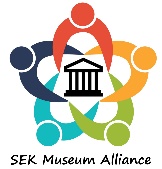 June 29, 2023St. Francis Xavier Parish Hall, Cherryvale, Ks.Board members present:  Leanne Githens, Gina McBride, Carol Staton, Marcia Taylor-Trump, LeNoir Rowland and Jolene Born.President Leanne Githens called the meeting to order at 9 a.m., with 6 members present. .Marcia moved to approve the agenda. Jolene seconded the motion.  Motion carried.The minutes of the March 30, 2023 board meeting was reviewed.  Gina moved to approve the minutes as presented. LeNoir seconded the motion.  Motion carried.Financial Report – Jolene Born presented the Treasurer’s report.   The checking balance as of May 31, 2023 was $1,854.57.  Marcia moved to approve. Carol seconded the motion. Motion Carried.  She had received a membership from Eureka n Greenwood County which would bring our balance to $1,904.47.  Jolene reported she had applied and received a State of Kansas Sales Tax Exemption Certificate   Jolene reported we had 8 individual memberships and 19 museum memberships.  Jolene had met with Community National Bank about getting Leanne and Carol’s names of the bank account.  Since Carol is a Community National Bank customer, she only needs her signature, but Leanne needs to provide a copy of drivers license and social security card.Leanne gave the SEKTR Report – Chris Wilson with SEKTR had secured a series of banners for the SkyRide Bench ad.  SEK Alliance has agreed to do a banner. So that all banners were to the same specs, a banner was created by Chris and Leanne shared the banner for SEK Alliance.  A review of the April 15 General Meeting held at Yates Center.  There were 25 people in attendance.  Everyone felt the program from Humanities KS on grants was beneficial.OLD BUSINESS:Meeting for September 9, 2023 Confirmed that Parson Historical Museum will host the meeting at the Farm Heritage Building on museum stie. Program has been confirmed that Chris Wilson, Communications Manager of “Explore Crawford County”, will be our speaker.Meeting Day – ChangeDiscussion was held on changing our meeting day from Saturday to Monday’s, starting after the September 9 meeting.  Marcia moved and Jolene seconded to official move our meeting day for SEK Alliance Meetings from Saturday to Monday’s. Motion Carried.  Dates chosen for the new date would be November 13, February 12, and April 8.  Program Suggestions Ideas for programs were discussed for 2023 meetings. Ideas on the list continue to be 1) Board Development and Engagement 2) Technologies for Museums 3) Caring for Plastics. New items added were 1) Oral Histories 2) Interactive Exhibits – hands on  - use of tablets for exhibit interaction.Marketing Project – Passport – Video UpdatesPassport 2.0 ProjectKeep the format for 1st Passport, different color perhaps red.Replace how it works page with sloganExpand participating museum page to 2 pages. Gina said we should designate museums who are members of Freedom Frontier on their page with a symbol. A Round Stamp would be provided to each museum with SEKMA logoBoard suggested that the format of the pages should change – remove the dots.Blank pages in the back could be highlighted for notes. Discussion was held on the timeline for the project.  Original plan was to have the information back by October 31 and to the printer by November 15.  However, it was decided that the letter should go out after the September meeting about the passport, so it could be discussed first at the September meeting.  Packets could go out in October with a deadline back by December, then to the printer and out to museums by March 1st.Since all museums must be paid members of SEKMA to be eligible for inclusion in the passport, discussion was held as to when dues must be paid. The board believed that your membership should be paid for 2024 with the submission of your passport information.Video Project Committee ReportLeanne reported that the bids had been sent out.Marcia moved that we give the video committee the authority to award the bid.  Jolene seconded.  Motion carried.Leanne reported that they will apply for two Freedom’s Frontier grants for the passport and Video Presentation.  Ray will do one from IHMAC and possibly Jolene from Osage Museum or Leanne from Wilson County.Website UpdateGina reported the website has all museums listed and links are set up to museum websites or facebook page.  It was suggested at the General meeting to be sure and ask the museum to double check the site and insure it feeds to a current up to date website or facebook page. Gina and Leanne also suggested we ask non museum people to try our website page, to get a feedback on their experience, ease of use, etc.  Next board meeting will be August 10th at Fredonia Library.  Jolene moved we adjourn, LeNoir seconded.  Motion carried.  Meeting ended at 11:50.